                                                                                                                                                                                                                                   Revised 10/24/11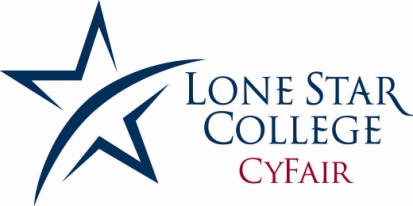                                                                                           Print Services Work Request                                                                                          Print Services Work Request                                                                                          Print Services Work Request                                                                                          Print Services Work Request                                                                                          Print Services Work Request                                                                                          Print Services Work Request                                                                                          Print Services Work Request                                                                                          Print Services Work Request                                                                                          Print Services Work Request                                                                                          Print Services Work Request                                                                                          Print Services Work Request                                                                                          Print Services Work Request                                                                                          Print Services Work Request                                                                                          Print Services Work Request  Date Prepared  Date Prepared  Date PreparedDate Job NeededDate Job NeededDate Job NeededDate Job NeededDate Job NeededRUSH?  Yes    NoRUSH?  Yes    No(If turnaround is less than 24 hours, check `yes’ andextra charges will apply)(If turnaround is less than 24 hours, check `yes’ andextra charges will apply)(If turnaround is less than 24 hours, check `yes’ andextra charges will apply)(If turnaround is less than 24 hours, check `yes’ andextra charges will apply)Prepared ByPrepared ByPrepared ByPrepared ByPrepared ByPrepared ByPrepared ByPrepared ByEmail AddressEmail AddressEmail AddressEmail AddressEmail AddressEmail AddressEmployee IDTelephoneTelephoneTelephoneTelephoneTelephoneTelephoneTelephoneDepartment/DivisionStudent Life/ 14-0500-5-0500000033-7411Department/DivisionStudent Life/ 14-0500-5-0500000033-7411Department/DivisionStudent Life/ 14-0500-5-0500000033-7411Department/DivisionStudent Life/ 14-0500-5-0500000033-7411Department/DivisionStudent Life/ 14-0500-5-0500000033-7411Department/DivisionStudent Life/ 14-0500-5-0500000033-7411Number of Pages per Set Number of Copies per SetNumber of Copies per SetNumber of Copies per SetNumber of Copies per SetNumber of Copies per SetCheck as Applicable One-Sided             Two-SidedCheck as Applicable One-Sided             Two-SidedCheck as Applicable One-Sided             Two-SidedCheck as Applicable One-Sided             Two-SidedCheck as Applicable One-Sided             Two-SidedSpecial InstructionsSpecial InstructionsSpecial InstructionsPaper Size (Check) 8 ½ x 11 8 ½ x 14 (Legal) 11 x 17Paper Type (Check) White Letterhead Card Stock Transparency NCR 2-Part (White-Canary) NCR 3-Part  (White-Canary-Pink)Paper Type (Check) White Letterhead Card Stock Transparency NCR 2-Part (White-Canary) NCR 3-Part  (White-Canary-Pink)Paper Type (Check) White Letterhead Card Stock Transparency NCR 2-Part (White-Canary) NCR 3-Part  (White-Canary-Pink)Paper Type (Check) White Letterhead Card Stock Transparency NCR 2-Part (White-Canary) NCR 3-Part  (White-Canary-Pink)Paper Type (Check) White Letterhead Card Stock Transparency NCR 2-Part (White-Canary) NCR 3-Part  (White-Canary-Pink)Finishing Staple Collate 3 hole punch ½ fold Letter fold (tri-fold) GBC Binding Coil Binding PAD           ________0__________                             Quantity per padFinishing Staple Collate 3 hole punch ½ fold Letter fold (tri-fold) GBC Binding Coil Binding PAD           ________0__________                             Quantity per padFinishing Staple Collate 3 hole punch ½ fold Letter fold (tri-fold) GBC Binding Coil Binding PAD           ________0__________                             Quantity per padFinishing Staple Collate 3 hole punch ½ fold Letter fold (tri-fold) GBC Binding Coil Binding PAD           ________0__________                             Quantity per padFinishing Staple Collate 3 hole punch ½ fold Letter fold (tri-fold) GBC Binding Coil Binding PAD           ________0__________                             Quantity per padSpecial InstructionsSpecial InstructionsSpecial InstructionsPaper Color (Check) White Yellow Green Blue Other                       Specify (Special Order)Paper Type (Check) White Letterhead Card Stock Transparency NCR 2-Part (White-Canary) NCR 3-Part  (White-Canary-Pink)Paper Type (Check) White Letterhead Card Stock Transparency NCR 2-Part (White-Canary) NCR 3-Part  (White-Canary-Pink)Paper Type (Check) White Letterhead Card Stock Transparency NCR 2-Part (White-Canary) NCR 3-Part  (White-Canary-Pink)Paper Type (Check) White Letterhead Card Stock Transparency NCR 2-Part (White-Canary) NCR 3-Part  (White-Canary-Pink)Paper Type (Check) White Letterhead Card Stock Transparency NCR 2-Part (White-Canary) NCR 3-Part  (White-Canary-Pink)Finishing Staple Collate 3 hole punch ½ fold Letter fold (tri-fold) GBC Binding Coil Binding PAD           ________0__________                             Quantity per padFinishing Staple Collate 3 hole punch ½ fold Letter fold (tri-fold) GBC Binding Coil Binding PAD           ________0__________                             Quantity per padFinishing Staple Collate 3 hole punch ½ fold Letter fold (tri-fold) GBC Binding Coil Binding PAD           ________0__________                             Quantity per padFinishing Staple Collate 3 hole punch ½ fold Letter fold (tri-fold) GBC Binding Coil Binding PAD           ________0__________                             Quantity per padFinishing Staple Collate 3 hole punch ½ fold Letter fold (tri-fold) GBC Binding Coil Binding PAD           ________0__________                             Quantity per padSpecial InstructionsSpecial InstructionsSpecial InstructionsPaper Color (Check) White Yellow Green Blue Other                       Specify (Special Order)Ink Color (Check) Black Full ColorInk Color (Check) Black Full ColorInk Color (Check) Black Full ColorInk Color (Check) Black Full ColorInk Color (Check) Black Full ColorFinishing Staple Collate 3 hole punch ½ fold Letter fold (tri-fold) GBC Binding Coil Binding PAD           ________0__________                             Quantity per padFinishing Staple Collate 3 hole punch ½ fold Letter fold (tri-fold) GBC Binding Coil Binding PAD           ________0__________                             Quantity per padFinishing Staple Collate 3 hole punch ½ fold Letter fold (tri-fold) GBC Binding Coil Binding PAD           ________0__________                             Quantity per padFinishing Staple Collate 3 hole punch ½ fold Letter fold (tri-fold) GBC Binding Coil Binding PAD           ________0__________                             Quantity per padFinishing Staple Collate 3 hole punch ½ fold Letter fold (tri-fold) GBC Binding Coil Binding PAD           ________0__________                             Quantity per padSpecial InstructionsSpecial InstructionsSpecial InstructionsApproved By (Supervisor or Designee)Approved By (Supervisor or Designee)Approved By (Supervisor or Designee)Approved By (Supervisor or Designee)Approved By (Supervisor or Designee)Date Approved        Date Approved        Date Approved        Date Approved        Cost (Print Shop Use Only)Cost (Print Shop Use Only)Cost (Print Shop Use Only)Cost (Print Shop Use Only)Cost (Print Shop Use Only)Print Services CostsPrint Services CostsPrint Services CostsPrint Services CostsPrint Services CostsPrint Services CostsPrint Services CostsPrint Services CostsPrint Services CostsPrint Services CostsPrint Services CostsPrint Services CostsPrint Services CostsPrint Services CostsServiceServicePaper SizePaper SizeCostCostCostServiceServiceServiceServiceServicePaper SizeCostCopies – black ink (per side)Copies – black ink (per side)8 ½ x 118 ½ x 11.05/pg.05/pg.05/pgCopies – black ink 80# paper (cost per side)Copies – black ink 80# paper (cost per side)Copies – black ink 80# paper (cost per side)Copies – black ink 80# paper (cost per side)Copies – black ink 80# paper (cost per side)8 ½ x 11.06/pgCopies – black ink (per side)Copies – black ink (per side)8 ½ x 148 ½ x 14.05/pg.05/pg.05/pgColored PaperColored PaperColored PaperColored PaperColored Paper8 ½ x 11.06/pgCopies – black ink (per side)Copies – black ink (per side)11 x 1711 x 17.08/pg.08/pg.08/pgTransparenciesTransparenciesTransparenciesTransparenciesTransparencies8 ½ x 11.50/eaBinding (all types)Binding (all types)N/AN/A.50/ea.50/ea.50/eaCard StockCard StockCard StockCard StockCard Stock8 ½ x 11.35/eaShrink WrappingShrink Wrapping8 ½ x 118 ½ x 11.25/ea.25/ea.25/eaHand FoldingHand FoldingHand FoldingHand FoldingHand FoldingAny.05/fold